JEDILNIK-MAJII. turnusZAJTRKMALICA VRTECMALICAKOSILOPONEDELJEK22.5.BIO MASLO, MARMELADA, ČRNI KRUH, ČAJ Z MEDOMvsebuje alergene: 1,5EKO BANANA, LIMONADAvsebuje alergene: MLEČNI ROGLJIČEK,  BIO SADNI JOGURTvsebuje alergene: 1,3,5,6ČUFTI V PARADIŽNIKOVI OMAKI, PIRE KROMPIR, SLADOLED vsebuje alergene: 1,5,8TOREK23.5.MLEČNI ROGLJIČ, ZELIŠČNI ČAJ, EKO KORENJEvsebuje alergene: 1,3,5NAVADNI KEFIR S KOŠČKI SADJAvsebuje alergene: 1,5TOPLJENI SIR, RŽEN KRUH, OTROŠKI ČAJ JAGODE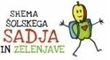 vsebuje alergene: 1,5,6,9MESNE KOCKE V OMAKI,  ZDROBOVI CMOKI, MEŠANA SOLATAvsebuje alergene: 1,3,5,8SREDA24.5.BIO MLEČNA KAŠA, POSIPBANANAvsebuje alergene: 5,6,7EKO JABOLKO, OREHIvsebuje alergene: 7BIO MLEČNA KAŠA, POSIPBANANAvsebuje alergene: 5,6,7BISTRA JUHA Z REZANCI, PIRE KROMPIR, ŠPINAČA, MESNI POLPETIvsebuje alergene: 1,3,5,8ČETRTEK25.5.POLNOZRNATI KRUH, PAŠTETA, ČAJ Z LIMONOvsebuje alergene: 1,5SVEŽE SADJE vsebuje alergene: RŽENI KRUH, ALJAŽEVA SALAMA, SOK vsebuje alergene: 1,2,5RIČET Z MEŠANIM MESOM,  KRUH, NESLADKAN SMUTIvsebuje alergene: 1,3,5,8PETEK26.5.PLETENICE, ČOKOLADNO MLEKOvsebuje alergene: 1,5SLANI KREKERJI, RAZREDČEN SOKvsebuje alergene: 1,3,5TUNINA PAŠTETA, ČAJZ LIMONO, POLBELI KRUHvsebuje alergene: 1,5BIO ZELENJAVNA KREMNA JUHA S KROGLICAMI, SLADKI DOMAČI SKUTINI ŠTRUKLJI, SOKvsebuje alergene: 1,3,5,8